基本信息基本信息 更新时间：2024-03-30 10:05  更新时间：2024-03-30 10:05  更新时间：2024-03-30 10:05  更新时间：2024-03-30 10:05 姓    名姓    名曾常宝曾常宝年    龄27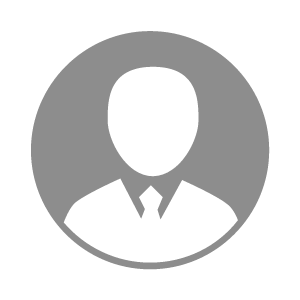 电    话电    话下载后可见下载后可见毕业院校哈尔滨学院邮    箱邮    箱下载后可见下载后可见学    历本科住    址住    址江苏省江苏省期望月薪5000-10000求职意向求职意向行政人事经理,人事经理,招聘经理行政人事经理,人事经理,招聘经理行政人事经理,人事经理,招聘经理行政人事经理,人事经理,招聘经理期望地区期望地区江苏省|黑龙江省江苏省|黑龙江省江苏省|黑龙江省江苏省|黑龙江省教育经历教育经历就读学校：哈尔滨学院 就读学校：哈尔滨学院 就读学校：哈尔滨学院 就读学校：哈尔滨学院 就读学校：哈尔滨学院 就读学校：哈尔滨学院 就读学校：哈尔滨学院 工作经历工作经历工作单位：和盛食品集团有限公司 工作单位：和盛食品集团有限公司 工作单位：和盛食品集团有限公司 工作单位：和盛食品集团有限公司 工作单位：和盛食品集团有限公司 工作单位：和盛食品集团有限公司 工作单位：和盛食品集团有限公司 自我评价自我评价1、毕业后一直从事人力资源工作，拥有3年人力行政经验，拥有中国500强企业工作经历，参与过公司从零开始的组建和运营，工作内容集中在招聘板块和员工关系板块，其他板块也均有涉及。为人具备较强的沟通协调能力，性格开朗，肯于吃苦耐劳，做事积极主动，责任心强。
2、熟练使用办公软件：Word、Excel、PPT等；熟练使用办公系统：OA、ERP、EMS、IHR、SAP等。1、毕业后一直从事人力资源工作，拥有3年人力行政经验，拥有中国500强企业工作经历，参与过公司从零开始的组建和运营，工作内容集中在招聘板块和员工关系板块，其他板块也均有涉及。为人具备较强的沟通协调能力，性格开朗，肯于吃苦耐劳，做事积极主动，责任心强。
2、熟练使用办公软件：Word、Excel、PPT等；熟练使用办公系统：OA、ERP、EMS、IHR、SAP等。1、毕业后一直从事人力资源工作，拥有3年人力行政经验，拥有中国500强企业工作经历，参与过公司从零开始的组建和运营，工作内容集中在招聘板块和员工关系板块，其他板块也均有涉及。为人具备较强的沟通协调能力，性格开朗，肯于吃苦耐劳，做事积极主动，责任心强。
2、熟练使用办公软件：Word、Excel、PPT等；熟练使用办公系统：OA、ERP、EMS、IHR、SAP等。1、毕业后一直从事人力资源工作，拥有3年人力行政经验，拥有中国500强企业工作经历，参与过公司从零开始的组建和运营，工作内容集中在招聘板块和员工关系板块，其他板块也均有涉及。为人具备较强的沟通协调能力，性格开朗，肯于吃苦耐劳，做事积极主动，责任心强。
2、熟练使用办公软件：Word、Excel、PPT等；熟练使用办公系统：OA、ERP、EMS、IHR、SAP等。1、毕业后一直从事人力资源工作，拥有3年人力行政经验，拥有中国500强企业工作经历，参与过公司从零开始的组建和运营，工作内容集中在招聘板块和员工关系板块，其他板块也均有涉及。为人具备较强的沟通协调能力，性格开朗，肯于吃苦耐劳，做事积极主动，责任心强。
2、熟练使用办公软件：Word、Excel、PPT等；熟练使用办公系统：OA、ERP、EMS、IHR、SAP等。1、毕业后一直从事人力资源工作，拥有3年人力行政经验，拥有中国500强企业工作经历，参与过公司从零开始的组建和运营，工作内容集中在招聘板块和员工关系板块，其他板块也均有涉及。为人具备较强的沟通协调能力，性格开朗，肯于吃苦耐劳，做事积极主动，责任心强。
2、熟练使用办公软件：Word、Excel、PPT等；熟练使用办公系统：OA、ERP、EMS、IHR、SAP等。1、毕业后一直从事人力资源工作，拥有3年人力行政经验，拥有中国500强企业工作经历，参与过公司从零开始的组建和运营，工作内容集中在招聘板块和员工关系板块，其他板块也均有涉及。为人具备较强的沟通协调能力，性格开朗，肯于吃苦耐劳，做事积极主动，责任心强。
2、熟练使用办公软件：Word、Excel、PPT等；熟练使用办公系统：OA、ERP、EMS、IHR、SAP等。其他特长其他特长